        ПЛАН РАБОТЫ ОТРЯДА ЮИД «СВЕТОФОР»                         на 2023-2024 учебный год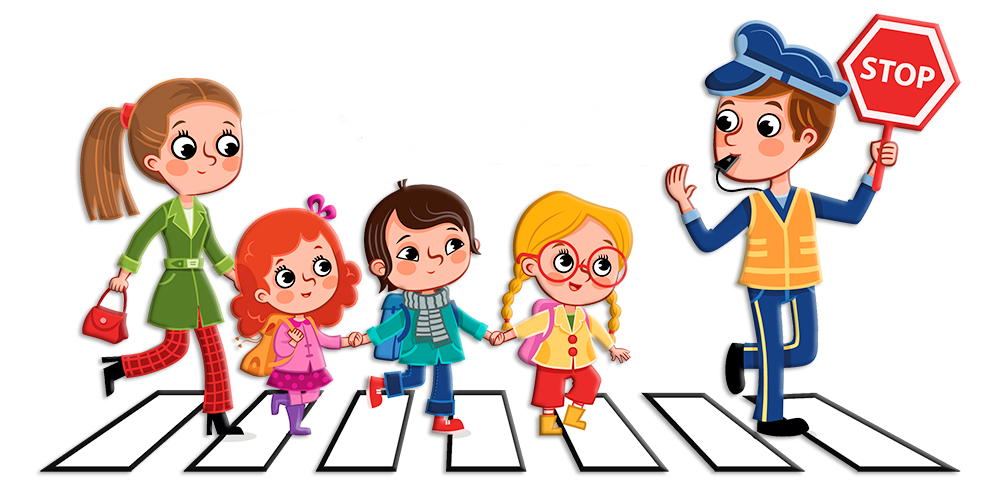 ОТРЯД ЮИД «СВЕТОФОР»Алимпиева Ева АлександровнаАнкудинов Иван ДмитриевичБахарев Дмитрий АлександровичБурухина Александра НикитовнаБыков АлександрАнтоновичВасильева Алла АлексеевнаВоинкова Ксения СергеевнаГалиахметов Денис РустэмовичГуланян Алина АрменовнаДевятьяров Артем АлексеевичЖалалетдинов Марк РифовичЗадорожных Андрей ВасильевичЗотчев Даниил АлександровичКаменский Дмитрий ИгоревичКлюх Андрей АлександровичЛихачева Виктория ЮрьевнаМезенцева Александра СергеевнаНосков Иван ЕгоровичПульников Герман МихайловичРумянцев Семен АндреевичКОМАНДИР: Мезенцева АлександраРУКОВОДИТЕЛЬ: Пермякова Мария Борисовна Определение целей и задач на новый 2023-2024 учебный годсентябрьЧлены отряда ЮИД руководитель отряда ЮИДУчастие в проведении пропагандистских акций, посвященных Всемирному дню памяти жертв ДТПноябрьЧлены отряда ЮИД руководитель отряда ЮИД, классные руководители 1-11 классовОформление и обновление школьных стендов – уголков безопасностиВ течение годаЧлены отряда  ЮИД, руководитель отряда ЮИДУчастие в акции «Родительский патруль»ежемесячноЧлены отряда ЮИД,  руководитель отряда ЮИД, родителиИзготовление, распространение листовок, памяток, буклетов для обучающихся школы, жителей микрорайона1 раз в полугодиеЧлены отряда ЮИД, руководитель отряда  ЮИДУчастие в классных часах по профилактике ДДТТ, конкурсах рисунков, плакатов, буклетов, презентаций, видеороликов1 раз в полугодиеЧлены отряда  ЮИДруководитель отряда  ЮИД, классные руководители1-11 классовТеоретические и практические занятия по правилам дорожного движения1 раз в месяц в течение годаЧлены отряда ЮИДруководитель отряда ЮИДТеатрализованные выступления агитбригады «Светофор»ноябрь          апрельЧлены отряда ЮИД,руководитель отряда ЮИДОрганизация экскурсий по микрорайону с целью ознакомления с конкретной дорожно-транспортной ситуацией и отработки соответствующих навыков безопасного поведения1 раз в кварталЧлены отряда ЮИД,руководитель отряда ЮИД, классные руководители 1,5 классов, инспектор  ОГИБДД (по согласованию)Подведение итогов деятельности отряда ЮИД за годмайЧлены отряда ЮИД,руководитель отряда ЮИД